Volunteer Application: General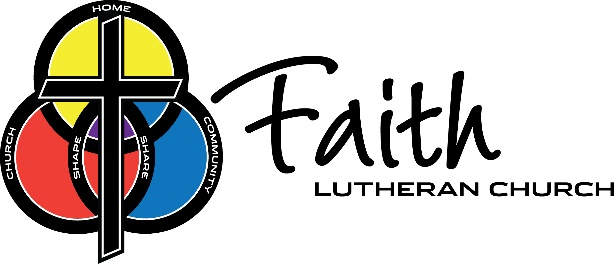 Personal InformationLast Name: ___________________________    First Name: _______________________    Middle Initial: _______Birth Date: ________________________      Gender:  Male   Female	    Marital Status:  Single  Married  DivorcedAddress: _______________________________________   City/State: _____________________   ZIP Code: ___________Home Number: ____________________   Business Number: ___________________   Cell Number: _________________Which number above is preferred? _________________________E-Mail Address: ___________________________________________________________   Church Member:  Yes  NoPreferred way to be contacted:  Phone   E-mail    Best time to contact: ______________________________________How long have you been attending Faith? ___________________________________________Driver’s License Number: ____________________________   State Issued: ________________What ministries do you currently participate in at Faith? ______________________________________________________________________________________________________________________________________________________Volunteer PositionWhere are you interested in serving (ministry area/position)? _______________________________________________Volunteer AbilityI am able to volunteer on:  Sunday   Monday   Tuesday   Wednesday   Thursday   Friday   Saturday I am able to work the following times:  a.m. hours   p.m. hours   weekdays   weekendsVolunteer ExperiencesHave you ever volunteered before? (At Faith or elsewhere)  Yes   NoPosition and description of responsibilities: _________________________________________________________________________________________________________________________________________________________________What talents, interests, skills, and/or training do you have that you feel could be beneficial to Faith?__________________________________________________________________________________________________Based on feedback you have received from others, what do you understand your spiritual gifts to be?__________________________________________________________________________________________________Are there any physical limitations or conditions which might prevent you from performing certain types of work? Yes   No 	If yes, please explain. _____________________________________________________________________________________________________________________________________________________________________Personal TestimonyWhy do you desire to volunteer at Faith Lutheran Church? ______________________________________________________________________________________________________________________________________________________________________________________________________________________________________________________Please name and describe at least one moment in your life that has impacted your faith in a positive way. ______________________________________________________________________________________________________________________________________________________________________________________________________________________________________________________________________________________________________How would you describe your current relationship with Jesus Christ? ______________________________________________________________________________________________________________________________________________________________________________________________________________________________________________Christian Commitment with Lutheran EmphasisGrace Alone: God loves the people of the world, even though they are sinful, rebel against Him and do not deserve His love. He sent Jesus, His Son, to love the unlovable and save the ungodly.Faith Alone: By His suffering and death as the substitute for all people of all time, Jesus purchased and won forgiveness and eternal life for them. Those who hear this Good News and believe it have the eternal life that it offers. God creates faith in Christ and gives people forgiveness through Him. Scripture Alone: The Bible is God's inerrant and infallible Word, in which He reveals His Law and His Gospel of salvation in Jesus Christ. It is the sole rule and norm for Christian doctrine.Vision of Faith Lutheran Church: “By God's grace Faith Lutheran Church will help SHAPE homes to be Christ-centered and together SHARE in making disciples in our community."Mission of Faith Lutheran Church: “Our mission is to reach out to every household of Avon and surrounding communities to experience the best thing life has to offer: a growing relationship with Jesus Christ!” I agree with the above statements and share in the vision and mission of Faith Lutheran Church. Signature: __________________________________________________________________[Once completed, please turn into the church office]	